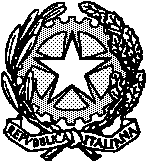 TRIBUNALE DI LOCRISEZIONE CIVILEIl Giudice, dott.ssa Laura Vincenza Amato,DisponeChe le cause fissate in presenza per l’udienza del 8.11.2021 siano chiamate secondo le seguenti fasce orarie:R.G. n. 7/2017, ore 09:30;R.G. n. 1731/2018, ore 10:00;R.G. n. 670/2018, ore 10:15;R.G. n. 1253/2020, ore 10:30;R.G. n. 736/2021, ore 10:45;R.G. n. 1106/2019, ore 11:00;R.G. n. 1297/2018, ore 11:30;R.G. n. 1150/2020, ore 12:00;Invita gli avvocati a rispettare le fasce orarie per evitare assembramenti nell’aula d’udienza e negli spazi limitrofi.Manda alla cancelleria per la pubblicazione sul sito internet del Tribunale di Locri.IL GIUDICEdott.ssa Laura Vincenza Amato